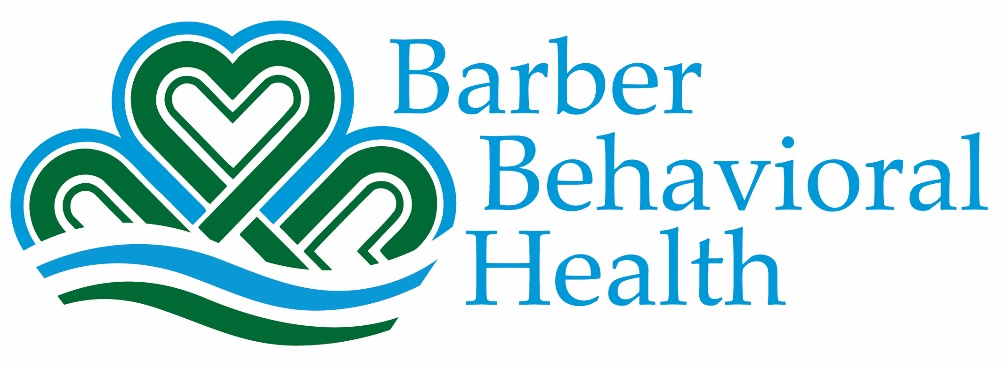 Connections Camp2024 ApplicationNameAge as of 6/21/24Date of BirthSSNParent/GuardianEmail AddressAddressHome/Cell PhoneCity, State, ZipWork PhoneEmergency Contact Name (other than parent) Phone NumberRelationship to ChildMA/Access NumberCard Issue NumberPrivate Insurance CompanyName of InsuredRelationship to ChildInsured DOBIndividual IDGroup IDT-Shirt Size Y-S          Y-M          Y-L          Y-XL         A-S          A-M          A-L          A-XL         Does your child have any medical concerns? No                Yes – Note: Does your child need to take medications during camp hours? No                Yes – Med & Time:Does your child have any behavior concerns (such as physical aggression or running away) that might compromise their safety of the safety of others? No                Yes – Please Note: Child’s Current Behavioral Health DiagnosisDoes your child have a current evaluation? No – BNI will contact you to schedule                Yes – Include a copy of the evaluation with the applicationDoes your child receive any of the following services?Does your child receive any of the following services?Does your child receive any of the following services?Does your child receive any of the following services?NoYes Agency / Provider NameIBHSBlended Case ManagementFamily Based Mental HealthOutpatient TherapyPsychiatryPlease check if applies to your childPlease check if applies to your childPlease check if applies to your childPlease check if applies to your childDifficulty meeting and making friendsTrouble with anger managementDifficulty keeping friendsDifficulty initiating appropriate conversationDifficulty being assertiveDifficulty maintaining appropriate conversationDifficulty entering into a play situationDifficulty switching topics in conversationDifficulty in reciprocal play - leading playDifficulty using and understanding humorDifficulty in reciprocal play - letting a peer lead playDifficulty using language socially in a flexible wayDifficulty with sportsmanship – winning and losingDifficulty with picking up nonverbal social cuesPoor self esteemExhibits socially inappropriate behaviorTrouble with stress managementDifficulty understanding the needs of othersWill your child be attending before care? No           YesIf Yes, Select Days Mon         Tues         Wed         Thur         Fri               Will your child be attending after care? No           YesIf Yes, Select Days Mon         Tues         Wed         Thur         Fri               Will your child be absent from camp due to a planned absence or vacation? No           Yes – Note Dates: 